Bewerbungsformular für einen Hund des Tierschutzvereins Sargans WerdenbergLieber Interessent, liebe InteressentinUm einen Einblick in Ihr Umfeld und das neue Heim unseres Tieres zu bekommen, möchten wir Sie bitten, nachfolgendes Formular vollständig auszufüllen und uns an info@tierschutzbuchssargans.ch zu mailen. 
Vielen Dank.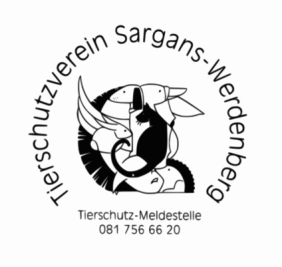           Tierschutzverein Sargans-Werdenberg                    Postfach  9471 Buchs 1                Tierschutzmeldestelle: 081 756 66 20                  www.tierschutzbuchssargans.ch             info@tierschutzbuchssargans.chPersönlichesPersönlichesPersönlichesVornameVornameVornameNameNameNameStrasse, HausnummerStrasse, HausnummerStrasse, HausnummerPLZ, OrtPLZ, OrtPLZ, OrtE-MailE-MailE-MailTelefon und HandyTelefon und HandyTelefon und HandyGeburtsdatumGeburtsdatumGeburtsdatumBerufBerufBerufFamilie / WohnenFamilie / WohnenFamilie / WohnenAus  wie vielen Personen besteht Ihr Haushalt?Aus  wie vielen Personen besteht Ihr Haushalt?Aus  wie vielen Personen besteht Ihr Haushalt?Haben Sie Kinder? Wenn ja, in welchem Alter?Haben Sie Kinder? Wenn ja, in welchem Alter?Haben Sie Kinder? Wenn ja, in welchem Alter?Falls Ihre Familienplanung noch nicht abgeschlossen ist, sind Sie bereit, Ihren Hund(e) zu behalten, wenn der Nachwuchs kommt?Falls Ihre Familienplanung noch nicht abgeschlossen ist, sind Sie bereit, Ihren Hund(e) zu behalten, wenn der Nachwuchs kommt?Falls Ihre Familienplanung noch nicht abgeschlossen ist, sind Sie bereit, Ihren Hund(e) zu behalten, wenn der Nachwuchs kommt?Steht die ganze Familie hinter dem Entscheid?Steht die ganze Familie hinter dem Entscheid?Steht die ganze Familie hinter dem Entscheid?Ist die Haltung in Ihrem Miet-Haus resp. in Ihrer Miet-Wohnung erlaubt?Ist die Haltung in Ihrem Miet-Haus resp. in Ihrer Miet-Wohnung erlaubt?Ist die Haltung in Ihrem Miet-Haus resp. in Ihrer Miet-Wohnung erlaubt?Sie haben ein Eigenheim mit Garten: Sie können damit leben, dass Ihr Hund in Ihrem Garten Löcher gräbt?Sie haben ein Eigenheim mit Garten: Sie können damit leben, dass Ihr Hund in Ihrem Garten Löcher gräbt?Sie haben ein Eigenheim mit Garten: Sie können damit leben, dass Ihr Hund in Ihrem Garten Löcher gräbt?Ist es für Sie ganz selbstverständlich, dass der Hund als weiteres Familienmitglied gilt, somit auch voll integriert ist und mit Ihnen im ganzen Haus lebt?Ist es für Sie ganz selbstverständlich, dass der Hund als weiteres Familienmitglied gilt, somit auch voll integriert ist und mit Ihnen im ganzen Haus lebt?Ist es für Sie ganz selbstverständlich, dass der Hund als weiteres Familienmitglied gilt, somit auch voll integriert ist und mit Ihnen im ganzen Haus lebt?Alle Familienmitglieder sind nicht allergisch auf Hunde (auch Hunde, die nicht haaren, können allergische Reaktionen auslösen!)?Alle Familienmitglieder sind nicht allergisch auf Hunde (auch Hunde, die nicht haaren, können allergische Reaktionen auslösen!)?Alle Familienmitglieder sind nicht allergisch auf Hunde (auch Hunde, die nicht haaren, können allergische Reaktionen auslösen!)?Haben Sie sich bei der Gemeinde darüber informiert, welche Vorschriften an Ihrem Wohnort bezüglich Hunderassen und -haltung gelten?Haben Sie sich bei der Gemeinde darüber informiert, welche Vorschriften an Ihrem Wohnort bezüglich Hunderassen und -haltung gelten?Haben Sie sich bei der Gemeinde darüber informiert, welche Vorschriften an Ihrem Wohnort bezüglich Hunderassen und -haltung gelten?          Tierschutzverein Sargans-Werdenberg                    Postfach  9471 Buchs 1                Tierschutzmeldestelle: 081 756 66 20                  www.tierschutzbuchssargans.ch             info@tierschutzbuchssargans.ch          Tierschutzverein Sargans-Werdenberg                    Postfach  9471 Buchs 1                Tierschutzmeldestelle: 081 756 66 20                  www.tierschutzbuchssargans.ch             info@tierschutzbuchssargans.ch          Tierschutzverein Sargans-Werdenberg                    Postfach  9471 Buchs 1                Tierschutzmeldestelle: 081 756 66 20                  www.tierschutzbuchssargans.ch             info@tierschutzbuchssargans.chFragen rund um den HundFür welchen Hund möchten Sie sich bewerben?Hatten Sie schon einmal einen Hund? Wenn ja, welche Rasse? Welche Tiere leben jetzt in Ihrem Haushalt? Sind diese bereits sterilisiert/kastriert und geimpft? Wie alt sind diese Tiere?Trauen Sie sich bestimmte Eigenschaften eines Hundes besonders zu bzw. möchten/könnten Sie mit bestimmten Eigenschaften gar nicht leben?Umgang mit dem Hund: Sind Sie geduldig und konsequent?Wie viel Zeit könnten Sie Ihrem zukünftigen Hund zum Einleben gewähren um ihm liebevoll seine neue Welt zu zeigen? Können Sie sich ein paar Tage frei nehmen, um Ihrem neuen Haustier die Eingewöhnung zu erleichtern? Manche sind durch den schlimmen Heimaufenthalt nicht stubenrein - haben Sie die Geduld, ihm dies wieder beizubringen? Können Sie täglich für Ihren Hund da sein (die schlimmsten Haltungsfehler sind Isolation und Alleinsein, was dann mit Verhaltensstörungen endet)?Sind Sie bereit, täglich – egal bei welchem Wetter – ausgedehnte Spaziergänge vorzunehmen?Haben Sie die monatlichen Kosten für Tierarzt, Futter, Steuern, Ausbildungskurse etc. budgetiert (Hunde kosten Geld, der Anschaffungspreis ist der geringste Posten. Ein Hundeleben kostet Sie min. 20'000 Franken)?Sind Sie bereit, die Verantwortung für das ganze Hundeleben von 10 - 16 Jahren zu übernehmen?Kann der Hund mit Ihnen in die Ferien oder hat er zumindest einen guten Ferienplatz?Ist jemand für den Hund da bei Krankheit, Unfall oder sonstigen Ereignissen?Wären Sie bereit, eine Hundeschule zu besuchen, falls dies nötig wäre?Wer wäre der Hauptpartner für den Hund?
Haben Sie Fragen an uns?Vielen Dank für Ihre Geduld.Bitte an info@tierschutzbuchssargans.ch mailen.Vielen Dank für Ihre Geduld.Bitte an info@tierschutzbuchssargans.ch mailen.